T.C.MİLLİ  EĞİTİM BAKANLIĞIÖĞRETMEN YETİŞTİRME VE GELİŞTİRME GENEL MÜDÜRLÜĞÜANKARA HİZMETİÇİ EĞİTİM ENSTİTÜSÜYABANCI DİL KURSLARI BAŞVURU FORMUa) Katılmak İstediği Yabancı Dil Kursub) Katıldığı Son Yabancı Dil Kursuc) Katıldığı Son Seviye Tespit Sınavıd) 	Seviye tespit sınavına katılacağım.e)	Kur atlama sınavına katılacağım.f)  	Kur atlama sınavına katılmayacağım, kurs sonucu hak ettiğim kura katılacağım.g) 	Kur atlama sınavı sonucunda, kur atlayamazsam veya kur oluşmuyorsa, daha önce hak              ettiğim kura katılacağım.                                                                                                                                                                                                                                                . . /..  / 2020                                                                                                                                         (Form Sahibinin İmzası                                                          MİLLİ EĞİTİM BAKANLIĞI                               Öğretmen Yetiştirme ve Geliştirme Genel Müdürlüğü                             Ankara Hizmetiçi Eğitim Enstitüsü Müdürlüğüne	Kurumumuz personelinin, Ankara Hizmetiçi Eğitim Enstitüsü’nde düzenlenecek yabancı dil kursuna katılmasında sakınca yoktur.           Gereğini arz ederim.                                                                                                    KURUM AMİRİ                                                                                                                                                                     (Adı-Soyadı, Ünvanı)                                                                                                                                                                                   İmza, MühürAÇIKLAMALAR:1-Yukarıdaki bilgiler, kısaltma yapılmadan doldurulacaktır.2-İlk defa kursa katılacak kursiyerler, (a) ve (d) bölümlerini,3-Daha önce kursa katılarak bir üst kura geçenlerden kur atlama sınavına girecek kursiyerler, (a),(b), (e) ve (g) bölümlerini,4-Daha önce kursa katılarak kur atlayanlardan kur atlama sınavına katılmayacak kursiyerler, (a), (b) ve  (f)  bölümlerini,5-Daha önce kursa katılıp başarı notu 70’in altında olan başarılı kursiyerler (Yabancı Dil Uygulama Esaslar madde 12 /e bendi hükümleri kapsamında) formda ki  (a), (b) ve (e)  bölümlerini dolduracaklardır.6- 2016 yılı ve öncesi kursa katılıp başarılı olanlar, ‘Başarı Belgesi’ni Başvuru Formuna ekleyecekler.  T.C. Kimlik NoAdı ve SoyadıUnvanıGörev Yeri İlCep Tel                                       İş TelİlçeE-Posta  AdresiİlçeÖğrenim Durumu     Lisans Üstü              Lisans           Ön  Lisans        Diğer(……………………………)Memuriyet Sınıfı           Eğitim Öğretim Hizmetleri                                                    Teknik Hizmetler          Teknik HizmetlerMemuriyet Sınıfı           Genel İdare Hizmetleri          Sağlık Hizmetleri        Diğer (…………………………………)     İngilizce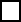  ArapçaTarihiHafta İçi :17 Şubat 2020 - 13 Mayıs 2020      Hafta İçi :17 Şubat 2020 - 13 Mayıs 2020      YeriAnkara Hizmetiçi Eğitim EnstitüsüAnkara Hizmetiçi Eğitim EnstitüsüRamazan Ayından Önceki SaatlerRamazan Ayı Sürecindeki SaatlerGrubu (Hafta İçi)        Sabah     08.40 -12.10         Sabah     10.00 -11.30 Grubu (Hafta İçi)        Öğle       13.40 -17.10         Öğle       13.40 -15.10 Grubu (Hafta İçi)        Akşam    18.00 -21.30         Akşam    17.30 -19.00      İngilizce Arapça          Tarihi     Bitirdiği Kur   Başarı Notu   Başarı Notu        Kurs No        Kurs NoTarihi. . / . . / 20..    Kuru